				       Amiens, le 24 juin 2019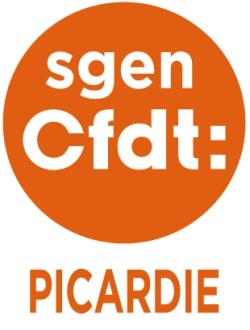 				       À Mme la Rectrice de l’Académie d’Amiens						 Copie aux DASEN de la Somme, de l’Oise et de l’AisneObjet : canicule et mesures d’urgenceMadame la Rectrice,Selon les professionnels de la météorologie, l’épisode de canicule qui touche notre pays est exceptionnel de par son importance et de par sa précocité dans l’année. Les températures vont atteindre, dans nos territoires, un niveau très élevé. Le Sgen-CFDT déplore qu’aucune mesure d’anticipation n’ait été prise par les services de l’Éducation Nationale pour protéger les usagers et les personnels. Les infrastructures d’accueil (écoles, collèges, lycées, mais aussi rectorat et les DSDEN) sont loin d’être tous adaptés à accueillir, en toute sécurité, du public. Nous faisons le constat que malgré les quelques consignes qui ont été transmises ce lundi matin aux établissements, aucune autre mesure concrète n’a été mise en place dans les structures qui ne sont pas en capacité d’accueillir les élèves et les personnels dans des conditions normales. Les recommandations communiquées par le Ministère via les services académiques sont inadaptées à la situation et ne répondent pas aux difficultés rencontrées par les établissements. Pour le Sgen-CFDT, il est primordial que les services académiques prennent toutes les mesures de protection utiles et nécessaires dans les structures (établissements ou services déconcentrés) qui ne sont pas en mesure de garantir l’intégrité physique des usagers et des personnels. Il est urgent que les CHSCT se saisissent de ce sujet  pour travailler à l’élaboration d’un véritable plan canicule adapté à chaque structure.Dans l’attente de mesures concrètes, nous vous prions d’agréer, Madame la Rectrice, l’expression de notre parfaite considération.							Sébastien Lequien et Florine Personne							Co-Secrétaires Généraux							Sgen-CFDT Picardie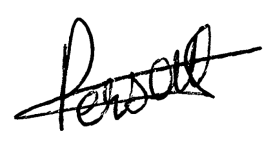 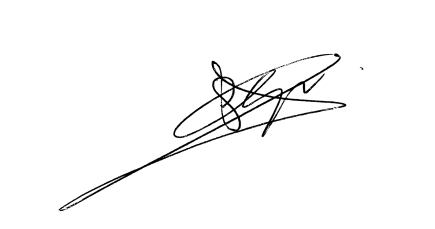 